ПРОЕКТПРАВИТЕЛЬСТВО РЕСПУБЛИКИ АЛТАЙПОСТАНОВЛЕНИЕот «___» _____________ 2021 г. №_____г. Горно-АлтайскО внесении изменений в Порядок предоставления субсидий некоммерческим организациям, не являющимся государственными (муниципальными) учреждениями, осуществляющим деятельность в области поддержки субъектов в сфере промышленности, в рамках реализации индивидуальной программы социально-экономического развития Республики Алтай на 2020 – 2024 годы, утвержденной распоряжением Правительства Российской Федерации от 9 апреля 2020 года № 937-рПравительство Республики Алтай постановляет: Внести в Порядок предоставления субсидий некоммерческим организациям, не являющимся государственными (муниципальными) учреждениями, осуществляющим деятельность в области поддержки субъектов в сфере промышленности, в рамках реализации индивидуальной программы социально-экономического развития Республики Алтай на 2020 – 2024 годы, утвержденной распоряжением Правительства Российской Федерации от 9 апреля 2020 года № 937-р, утвержденный постановлением Правительства Республики Алтай от 12 ноября 2020 года № 351 (официальный портал Республики Алтай в сети «Интернет»: www.altai-republic.ru, 2020, 12 ноября, 24 ноября), следующие изменения:а) в разделе II:пункт 7 изложить в следующей редакции:«7. Объявление о проведении отбора Министерство размещает на официальном сайте Министерства в информационно-телекоммуникационной сети «Интернет» в день, предшествующий началу объявления о проведении отбора с указанием:сроков проведения отбора;даты начала подачи или окончания приема заявок участников отбора, которая не может быть ранее 30 календарного дня, следующего за днем размещения объявления о проведении отбора;наименования, почтового адреса, адреса электронной почты Министерства;результатов предоставления субсидий в соответствии с пунктом 27 настоящего Порядка;доменного имени (или) указателей страниц и (или) сетевого адреса, и (или) указателей страниц сайта в информационно-телекоммуникационной сети «Интернет», на котором обеспечивается проведение отбора;требований к участникам отбора в соответствии с пунктом 8 настоящего Порядка и перечня документов, представляемых участниками отбора для подтверждения их соответствия указанным требованиям;порядка подачи заявок участниками отбора и требований, предъявляемых к форме и содержанию заявок, подаваемых участниками отбора, в соответствии с пунктами 9 и 10 настоящего Порядка;порядка отзыва заявок участников отбора, порядка возврата заявок участников отбора, определяющего в том числе основания для возврата заявок участников отбора, порядка внесения изменений в заявки участников отбора;правил рассмотрения и оценки заявок участников отбора в соответствии с пунктом 15 настоящего Порядка;порядка предоставления участникам отбора разъяснений положений объявления о проведении отбора, даты начала и окончания срока такого предоставления;срока, в течение которого победитель (победители) отбора должен подписать соглашение (договор) о предоставлении субсидий (далее - соглашение);условий признания победителя (победителей) отбора уклонившимся от заключения соглашения о предоставлении субсидий;даты размещения результатов отбора на едином портале (в случае проведения отбора в системе «Электронный бюджет») или на ином сайте, на котором обеспечивается проведение отбора (с размещением указателя страницы сайта на едином портале), а также при необходимости на официальном сайте Министерства в информационно-телекоммуникационной сети «Интернет», которая не может быть позднее 14 календарного дня, следующего за днем определения победителя отбора.»;пункт 15 изложить в следующей редакции:«15. Комиссия в срок не более 7 рабочих дней со дня регистрации заявок рассматривает, анализирует, проверяет представленные участниками отбора заявки на соответствие цели, критериям и требованиям, установленным в пунктах 3, 5 и 8 настоящего Порядка и принимает одно из следующих решений:о соответствии заявок цели, критериям и требованиям, установленным в пунктах 3, 5 и 8 настоящего Порядка;об отклонении заявок по основаниям, указанным в пункте 16 настоящего Порядка.»;пункты 17 – 19 изложить в следующей редакции:«17. Комиссия в срок не более 2 рабочих дней со дня рассмотрения заявок на соответствие принимает одно из следующих решений:о возможности предоставления субсидий, в случае соответствии заявок требованиям и критериям, установленным в пунктах 5 и 8 настоящего Порядка;об отказе в предоставлении субсидий по основаниям, указанным в пункте 17.1 настоящего Порядка.17.1. Основаниями для отказа в предоставлении субсидий является:несоответствие участников отбора критериям отбора, установленным пунктом 5 настоящего Порядка;непредставления участниками отбора и (или) предоставления не в полном объеме документов, предусмотренных пунктом 20 настоящего Порядка;недостоверности представленной информации;несоблюдение даты окончания приема заявок, указанной в объявлении о проведении отбора;несоответствие представленных участниками отбора заявок и документов требованиям, установленным к заявкам в объявлении о проведении отбора.18. Решение комиссии о предоставлении субсидий (об отказе в предоставлении субсидий) оформляется Протоколом, который направляется комиссией в Министерство в день подписания указанного Протокола всеми членами комиссии.Министерство в день получения указанного Протокола комиссии:издает приказ о предоставлении субсидий (об отказе в предоставлении субсидий;уведомляет получателей субсидий о результатах рассмотрения и оценки комиссией заявок способом, указанным в заявках.19. Информацию о результатах рассмотрения заявок Министерство размещает на официальном сайте Министерства в информационно-телекоммуникационной сети «Интернет» в срок не позднее 1 рабочего дня, следующего за днем принятия решения о предоставлении субсидий или решения об отказе в предоставлении субсидий, включающую следующие сведения:дата, время и место проведения рассмотрения заявок;об участниках отбора, заявки которых были рассмотрены;об участниках отбора, заявки которых были отклонены, с указанием причин их отклонения, в том числе положений объявления о проведении отбора, которым не соответствуют такие заявки;наименование получателей субсидий, с которыми заключается соглашение, и размер предоставляемых ему субсидий.»;б) в разделе III:пункт 20 изложить в следующей редакции:«20. Условиями предоставления субсидии являются соответствие получателя субсидии требованиям, установленным в пункте 8 настоящего Порядка, по состоянию на первое число месяца, предшествующего месяцу, в котором планируется заключение соглашения о предоставлении субсидии.»;пункт 20 изложить в следующей редакции:«22. Министерство в срок не более 3 рабочих дней со дня принятия решения о предоставлении субсидий, установленного пунктом 18 настоящего Порядка:определяет размер субсидий и (или) размера грантов, в соответствии с пунктом 23 настоящего Порядка;размещает на официальном сайте Министерства в информационно-телекоммуникационной сети «Интернет» информацию о получателях субсидий, о подаваемых получателями субсидий заявках и о результатах отбора;направляет получателям субсидий соглашение с указанием срока его подписания, который составляет не более 3 календарных дней со дня его получения.»;пункт 27 изложить в следующей редакции:«27. Показателем результативности является увеличение количества созданных рабочих мест субъектами деятельности в сфере промышленности, которым был предоставлен займ.Значение показателя результативности предоставления субсидии устанавливается соглашением.»;г) в раздел V:наименование изложить в следующей редакции:«V. Требования к осуществлению контроля (мониторинга) за соблюдением условий, целей и порядка предоставления субсидий или грантов и ответственность за их нарушение»;абзац первый пункта 35 изложить в следующей редакции:«35. Субсидии подлежат возврату в республиканский бюджет Республики Алтай в случае:выявления при проведении проверок Министерством и органами государственного финансового контроля несоблюдения условий, целей и порядка предоставления субсидий или грантов;выявления Министерством в отчете о достижении значений показателя результативности использования субсидии, установленных в соответствии с пунктом 28 настоящего Порядка, недостижения показателя предоставления субсидий или грантов, значение которого устанавливается в соглашениях о предоставлении субсидий, в размере пропорционально размеру такого недостижения;выявление Министерством в отчете об осуществлении расходов, источником финансового обеспечения которых является субсидия, использование субсидий помимо затрат, указанных в пункте 3 настоящего Порядка.».ПОЯСНИТЕЛЬНАЯ ЗАПИСКАк проекту постановления Правительства Республики Алтай «О внесении изменений в Порядок предоставления субсидий некоммерческим организациям, не являющимся государственными (муниципальными) учреждениями, осуществляющим деятельность в области поддержки субъектов в сфере промышленности, в рамках реализации индивидуальной программы социально-экономического развития Республики Алтай на 2020 – 2024 годы, утвержденной распоряжением Правительства Российской Федерации от 9 апреля 2020 года № 937-р»Субъектом нормотворческой деятельности является Правительство Республики Алтай. Разработчиком проекта постановления Правительства Республики Алтай «О внесении изменений в Порядок предоставления субсидий некоммерческим организациям, не являющимся государственными (муниципальными) учреждениями, осуществляющим деятельность в области поддержки субъектов в сфере промышленности, в рамках реализации индивидуальной программы социально-экономического развития Республики Алтай на 2020 – 2024 годы, утвержденной распоряжением Правительства Российской Федерации от 9 апреля 2020 года № 937-р» (далее – проект постановления) является Министерство экономического развития Республики Алтай (далее – Министерство).Предметом правового регулирования проекта постановления является определение условий, при соответствии которым юридическим лицам предоставляется субсидия из республиканского бюджета Республики Алтай. Целью принятия проекта постановления является приведение постановления   Правительства   Республики Алтай  от  12  ноября 2020 года № 351 «Об утверждении Порядка предоставления субсидий некоммерческим организациям, не являющимся государственными (муниципальными) учреждениями, осуществляющим деятельность в области поддержки субъектов в сфере промышленности, в рамках реализации индивидуальной программы социально-экономического развития Республики Алтай на 2020 - 2024 годы, утвержденной распоряжением Правительства Российской Федерации от 9 апреля 2020 года № 937-р» в соответствие федеральному законодательству.Необходимостью принятия проекта постановления является внесение изменений в постановление Правительства Российской Федерации от 18 сентября 2020 года № 1492 «Об общих требованиях к нормативным правовым актам, муниципальным правовым актам, регулирующим предоставление субсидий, в том числе грантов в форме субсидий, юридическим лицам, индивидуальным предпринимателям, а также физическим лицам - производителям товаров, работ, услуг, и о признании утратившими силу некоторых актов Правительства Российской Федерации и отдельных положений некоторых актов Правительства Российской Федерации».Проектом постановления корректируется Порядок предоставления субсидий некоммерческим организациям, не являющимся государственными (муниципальными) учреждениями, осуществляющим деятельность в области поддержки субъектов в сфере промышленности, в рамках реализации индивидуальной программы социально-экономического развития Республики Алтай на 2020 – 2024 годы, утвержденной распоряжением Правительства Российской Федерации от 9 апреля 2020 года № 937-р, в целях приведения его в соответствие с постановлением Правительства Российской Федерации от 18 сентября 2020 года № 1492 «Об общих требованиях к нормативным правовым актам, муниципальным правовым актам, регулирующим предоставление субсидий, в том числе грантов в форме субсидий, юридическим лицам, индивидуальным предпринимателям, а также физическим лицам - производителям товаров, работ, услуг, и о признании утратившими силу некоторых актов Правительства Российской Федерации и отдельных положений некоторых актов Правительства Российской Федерации».Предметом правового регулирования проекта постановления является внесение изменений в постановление Правительства Республики Алтай от 12 ноября 2020 года № 351«Об утверждении Порядка предоставления субсидий некоммерческим организациям, не являющимся государственными (муниципальными) учреждениями, осуществляющим деятельность в области поддержки субъектов в сфере промышленности, в рамках реализации индивидуальной программы социально-экономического развития Республики Алтай на 2020 - 2024 годы, утвержденной распоряжением Правительства Российской Федерации от 9 апреля 2020 года № 937-р».Правовым основанием принятия проекта постановления являются:пункт 3 статьи 78 Бюджетного кодекса Российской Федерации согласно которому нормативные правовые акты, муниципальные правовые акты, регулирующие предоставление субсидий юридическим лицам (за исключением субсидий государственным (муниципальным) учреждениям), индивидуальным предпринимателям, а также физическим лицам - производителям товаров, работ, услуг, должны соответствовать общим требованиям, установленным Правительством Российской Федерации;абзац второй пункта 3 постановления Правительства Российской Федерации  от 18 сентября  2020 года № 1492 «Об общих требованиях к нормативным правовым актам, муниципальным правовым актам, регулирующим предоставление субсидий, в том числе грантов в форме субсидий, юридическим лицам, индивидуальным предпринимателям, а также физическим лицам - производителям товаров, работ, услуг, и о признании утратившими силу некоторых актов Правительства Российской Федерации и отдельных положений некоторых актов Правительства Российской Федерации» которым исполнительным органам государственной власти субъектов Российской Федерации, органам местного самоуправления  рекомендовано привести в соответствие с данным постановлением нормативные правовые акты субъектов Российской Федерации, муниципальные правовые акты, регулирующие предоставление из соответствующего бюджета бюджетной системы Российской Федерации субсидий, в том числе грантов в форме субсидий, юридическим лицам, индивидуальным предпринимателям, а также физическим лицам - производителям товаров, работ, услуг, не позднее 1 июня 2021 года.Министерством экономического развития Республики Алтай проведена антикоррупционная экспертиза проекта постановления, по результатам которой положения, способствующие созданию условий для проявления коррупции, не выявлены. Министерством проведена антикоррупционная экспертиза проекта постановления, положений, способствующих созданию условий для проявления коррупции, не выявлено.Принятие проекта постановления не потребует признания утратившими силу, приостановления, изменения или принятия иных нормативных правовых актов Республики Алтай.Принятие проекта постановления не потребует осуществления дополнительных расходов республиканского бюджета Республики Алтай. Министр экономического развития Республики Алтай  							             В.В. ТупикинПЕРЕЧЕНЬнормативных правовых актов Республики Алтай, подлежащих признанию утративших силу, приостановлению, изменению или принятию в случае принятия постановления Правительства Республики Алтай «О внесении изменений в Порядок предоставления субсидий некоммерческим организациям, не являющимся государственными (муниципальными) учреждениями, осуществляющим деятельность в области поддержки субъектов в сфере промышленности, в рамках реализации индивидуальной программы социально-экономического развития Республики Алтай на 2020 – 2024 годы, утвержденной распоряжением Правительства Российской Федерации от 9 апреля 2020 года № 937-р»Принятие проекта постановления Правительства Республики Алтай «О внесении изменений в Порядок предоставления субсидий некоммерческим организациям, не являющимся государственными (муниципальными) учреждениями, осуществляющим деятельность в области поддержки субъектов в сфере промышленности, в рамках реализации индивидуальной программы социально-экономического развития Республики Алтай на 2020 – 2024 годы, утвержденной распоряжением Правительства Российской Федерации от 9 апреля 2020 года № 937-р» не потребует принятия, признания утратившими силу, приостановлению или изменению нормативных правовых актов Республики Алтай.СПРАВКАо проведении антикоррупционной экспертизы  В соответствии с Порядком проведения антикоррупционной экспертизы нормативных правовых актов Главы Республики Алтай, Председателя Правительства Республики Алтай и Правительства Республики Алтай и проектов нормативных правовых актов Республики Алтай, разрабатываемых исполнительными органами государственной власти Республики Алтай, утвержденным постановлением Правительства Республики Алтай от 24 июня 2010 года № 125, Министерством экономического развития Республики Алтай проведена антикоррупционная экспертиза проекта постановления Правительства Республики Алтай «О внесении изменений в Порядок предоставления субсидий некоммерческим организациям, не являющимся государственными (муниципальными) учреждениями, осуществляющим деятельность в области поддержки субъектов в сфере промышленности, в рамках реализации индивидуальной программы социально-экономического развития Республики Алтай на 2020 – 2024 годы, утвержденной распоряжением Правительства Российской Федерации от 9 апреля 2020 года № 937-р», в результате которой в проекте постановления положений, способствующих созданию условий для проявления коррупции, не выявлено.Министр                                                                                            В.В. ТупикинГлава Республики Алтай,Председатель ПравительстваРеспублики АлтайО.Л. ХорохординМИНИСТЕРСТВОЭКОНОМИЧЕСКОГО РАЗВИТИЯ РЕСПУБЛИКИ АЛТАЙ(МИНЭКОНОМРАЗВИТИЯ РА)МИНИСТЕРСТВОЭКОНОМИЧЕСКОГО РАЗВИТИЯ РЕСПУБЛИКИ АЛТАЙ(МИНЭКОНОМРАЗВИТИЯ РА)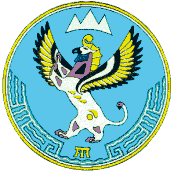 АЛТАЙ РЕСПУБЛИКАНЫНГ ЭКОНОМИКАЛЫК ÖЗӰМИНИ НГ МИНИСТЕРСТВОЗЫ(АР МИНЭКОНОМÖЗӰМИ)АЛТАЙ РЕСПУБЛИКАНЫНГ ЭКОНОМИКАЛЫК ÖЗӰМИНИ НГ МИНИСТЕРСТВОЗЫ(АР МИНЭКОНОМÖЗӰМИ)В.И. Чаптынова ул., д.24, г. Горно-Алтайск, Республика Алтай, 649000, тел/ факс. (388 22) 2-65-95, E-mail:mineco04@mail.ru,   В.И. Чаптынова ул., д.24, г. Горно-Алтайск, Республика Алтай, 649000, тел/ факс. (388 22) 2-65-95, E-mail:mineco04@mail.ru,   В.И. Чаптынова ул., д.24, г. Горно-Алтайск, Республика Алтай, 649000, тел/ факс. (388 22) 2-65-95, E-mail:mineco04@mail.ru,   В.И. Чаптынова ул., д.24, г. Горно-Алтайск, Республика Алтай, 649000, тел/ факс. (388 22) 2-65-95, E-mail:mineco04@mail.ru,    Чаптыновтынг    ор., т.24, Горно-Алтайск к., Алтай Республика, 649000, тел/факс. (388 22) 2-65-95, E-mail:mineco04@mail.ru, Чаптыновтынг    ор., т.24, Горно-Алтайск к., Алтай Республика, 649000, тел/факс. (388 22) 2-65-95, E-mail:mineco04@mail.ru, Чаптыновтынг    ор., т.24, Горно-Алтайск к., Алтай Республика, 649000, тел/факс. (388 22) 2-65-95, E-mail:mineco04@mail.ru,ОКПО 24264330, ОГРН 1140411003589  ИНН/КПП  0411170520 /041101001ОКПО 24264330, ОГРН 1140411003589  ИНН/КПП  0411170520 /041101001ОКПО 24264330, ОГРН 1140411003589  ИНН/КПП  0411170520 /041101001ОКПО 24264330, ОГРН 1140411003589  ИНН/КПП  0411170520 /041101001 ОКПО 24264330, ОГРН 1140411003589 ИНН/КПП 0411170520/041101001 ОКПО 24264330, ОГРН 1140411003589 ИНН/КПП 0411170520/041101001 ОКПО 24264330, ОГРН 1140411003589 ИНН/КПП 0411170520/041101001